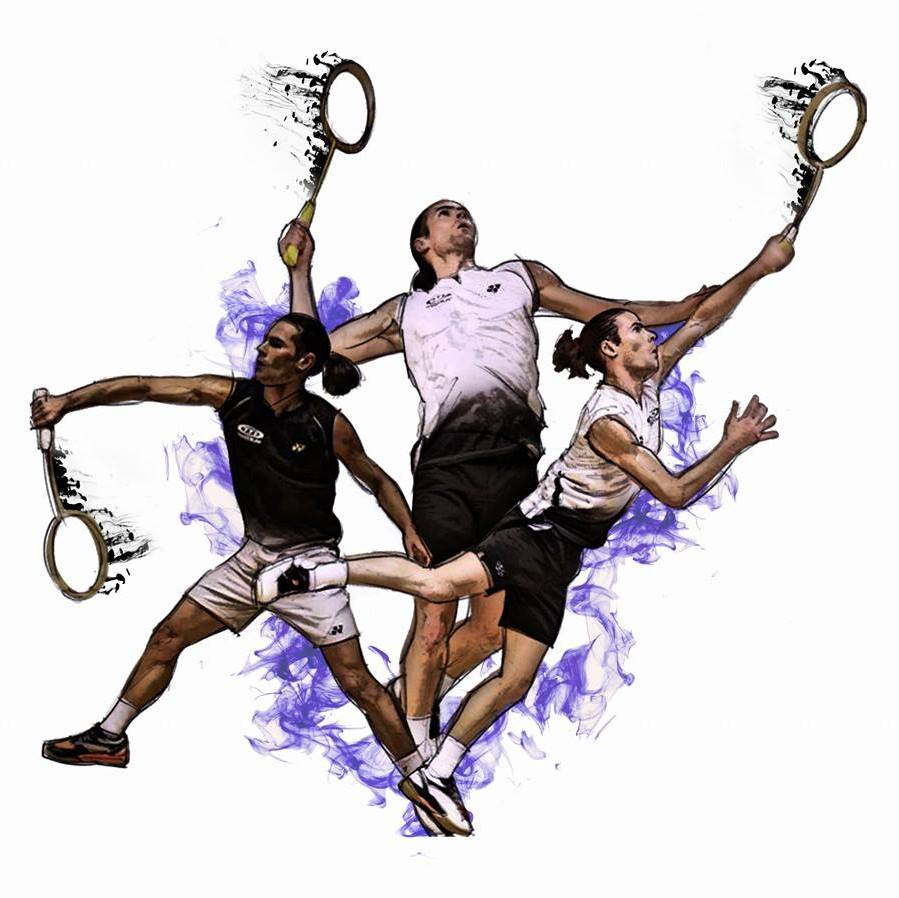 STAGES D’ETE 2019FuriousBadFiche d’inscriptionMerci de nous retourner :-cette fiche remplie et signée-ainsi qu’un certificat de responsabilité civile-la somme d’acompte de 100euros, encaissée à sa réception ; et le montant total correspondant à l’inscription (encaissé à partir de la date de stage).Prénom nom :Numéro de licence :						Classement :					Age : 				téléphone : 							mail :parent referent / prénom nom :telephone :		 					mail :Date(s) choisie(s) : 		☐du 01 au 05 juillet 		☐du 08 au 12 juillet 		☐du 15 au 19 juilletPension : 	☐Complète 		☐ExterneObjectifs personnels :Informations sanitaires si nécessaire (regimes alimentaires, allergies, contraintes specifiques,…) :☐Je reconnais avoir pris connaissance des conditions générales et les acceptent ‘lu et approuvé’ et signature du participant ou d’un parent référent pour les mineurs